                               БЛАНК ЗАКАЗА Сигнализаторов предельных уровней (СПУ)1. Информация о заказчике (реквизиты высылаются на отдельном листе) Сигнализаторы предельных уровней (СПУ) для противоаварийной защиты (ПАЗ).Сигнализаторы предельных уровней (СПУ) обеспечивают выполнение функции противоаварийной автоматической защиты в соответствии с требованиями Федеральных норм и правил в области промышленной безопасности «Общие правила взрывобезопасности для взрывоопасных химических, нефтехимических и нефтеперерабатывающих производств», утверждённых приказом Ростехнадзора  от 11.03.2013 № 96.2. Требования к комплектации СПУ при заказе: 3. Датчики предельных уровней ДПУ ( для нефтебаз (НБ), АЗС, АГЗС, агрессивных и пищевых жидкостей (АПЖ), контрольный с алгоритмом срабатывания «мин/макс») ** Типы датчика ДПУ: 1 – НБ, 2 - НБ с понтоном, 3 – АЗС, 4 - АГЗС, 5 – АПЖ, 6 – Контрольный с алгоритмом срабатывания «мин/макс».* диапазон регулировки уровня срабатывания может быть заказным и указывается в таблице (по умолчанию диапазон ± 100 мм).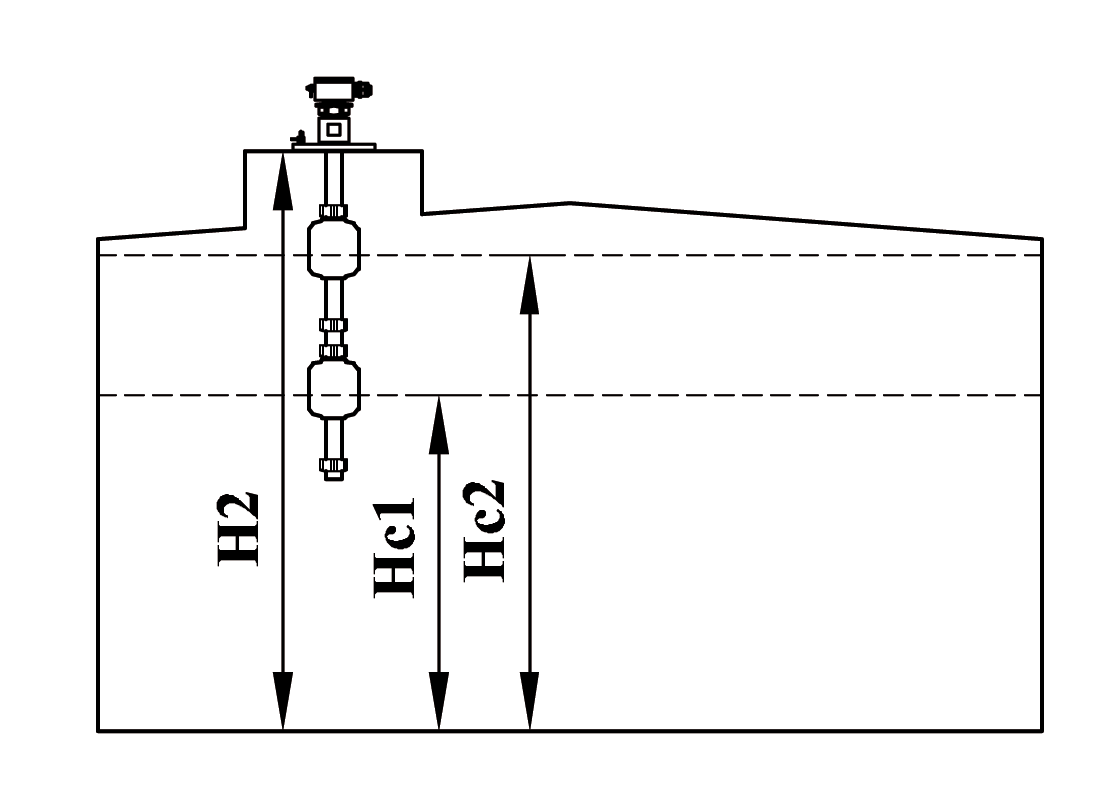 Пояснения для раздела 3: Нс1 – 1-й уровень срабатывания ДПУ (предупредительный), мм, 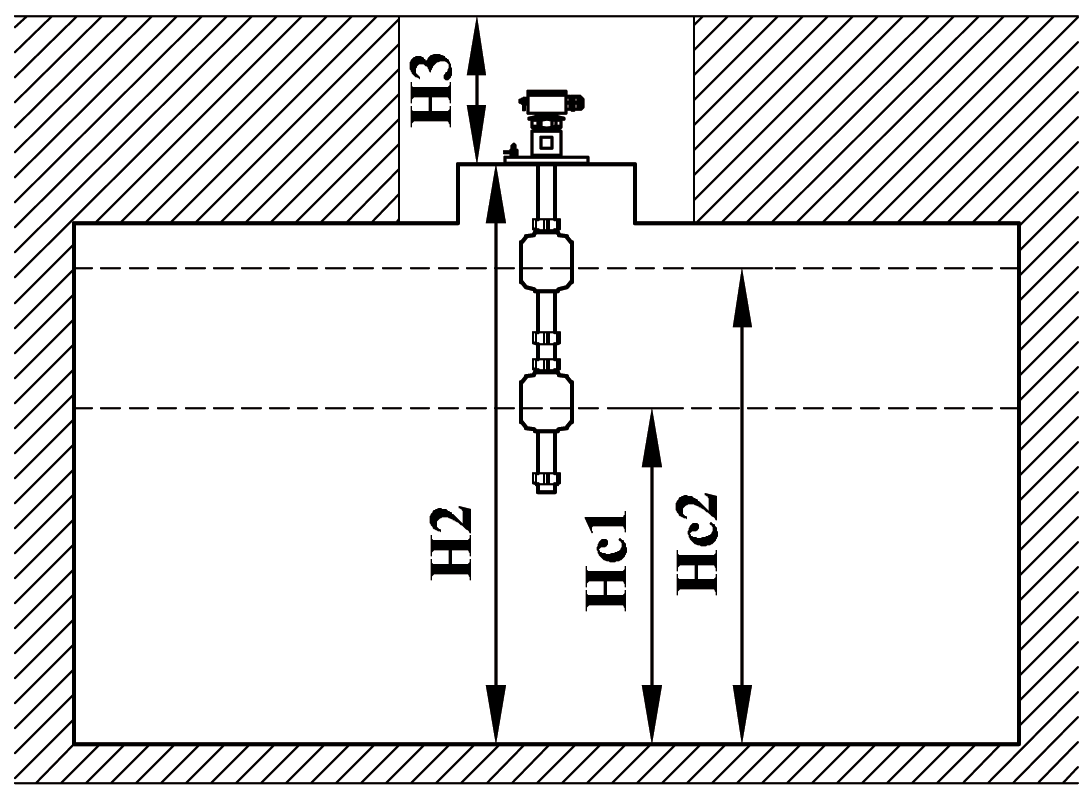 Нс2 – 2-й уровень срабатывания ДПУ         (аварийный), мм;Н2 – расстояние от дна до крышки горловины        резервуара, мм;Н3 -высота от крышки горловины  до крышки        приямка.На АЗС, при Н3 более 350 мм, или в наземных резервуарах РГС и РВС, в строке Н3,  размер не указывается.Дополнения:_________________________________________Фирма, город           Тел./Факс. /Е-mail              Представитель (Ф.И.О.) /Дата            Адрес объекта, тел.Тип устройства сигнализации (УС):  1- шкаф с дверью, 2 – панель без двери, 3 – DIN-рейка от 4 до 32 каналовТип выхода  блока аварийной сигнализации (БАС): НР (норм. разомкнутый) или НЗ (норм. замкнутый)Внимание! При подаче питания на БАС, все выходы БАС переходят в противоположное состояние.Термошкаф для размещения УС в уличном исполнении (ШС)                                                                                  (+)ЭД на бумажном носителе  по запросу (*ЭД на компакт диске входит в комплект поставки)                               (+)1 рез.2 рез.3 рез.4 рез.5 рез.6 рез.7 рез.8 рез.Hс 1  (размер в мм)Hс 2  (размер в мм)H 2  (размер в мм)H 3  (размер в мм)Тип датчика ДПУ **Наличие регулировки уровня* (+)Дублирование ДПУ                     (+)Тип продукта (ДТ,АИ,СУГ, и т.д)